ANSÖKAN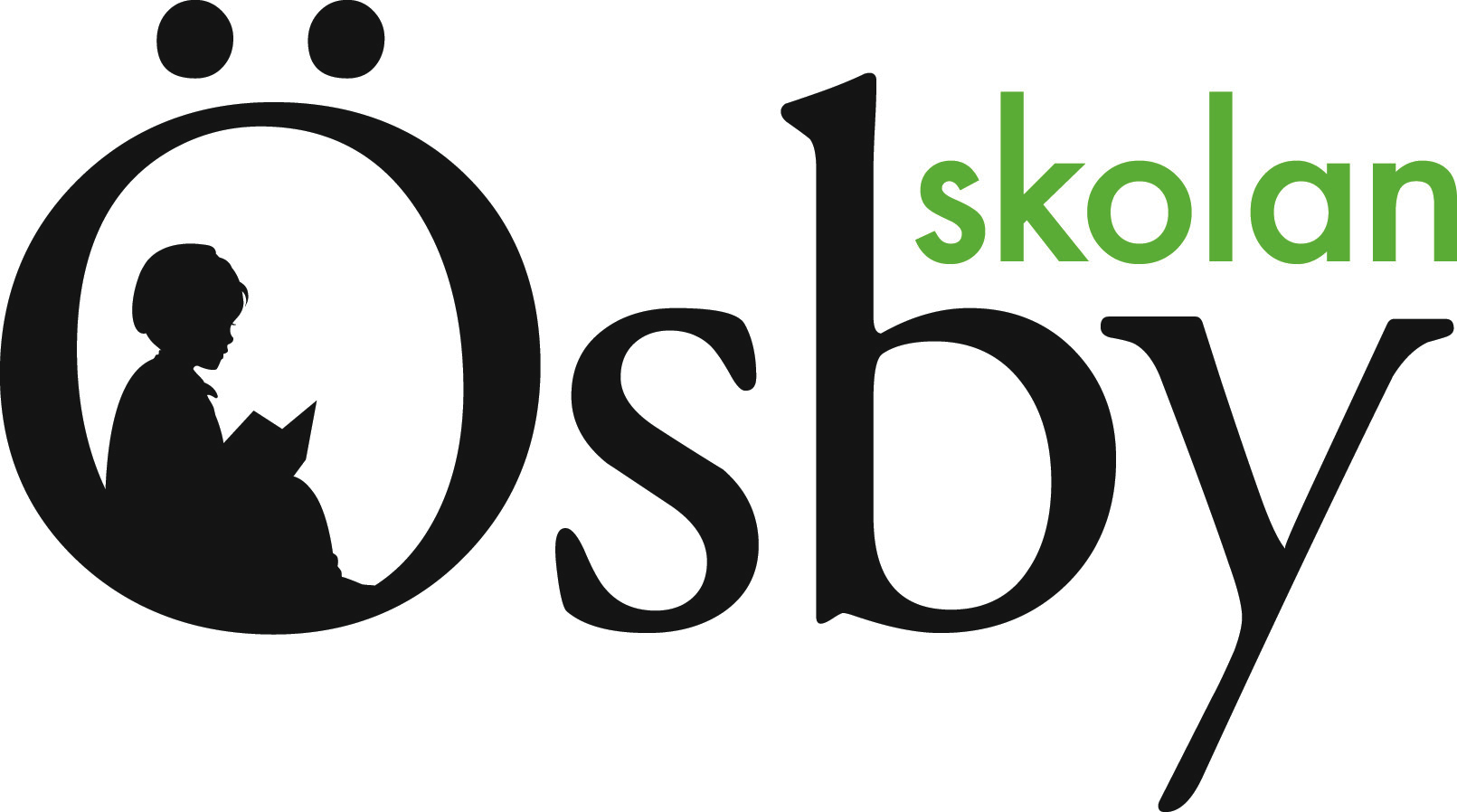 Om ledighet från skolarbeteI Sverige råder skolplikt för elever i grundskolan och det är viktigt med hög närvaro.Vi har märkt en dramatisk ökning av antalet ledighetsansökningar. Detta påverkar elevernas garanterade undervisningstid och möjligheterna att nå målen. Frånvaro kan inte alltid kompenseras med hemmastudier då många moment i skolan görs i form av praktiskt arbete och arbete i grupp.Det är vid beviljad ledighet vårdnadshavarens ansvar att eleven inhämtar de kunskaper hon/han missat under ledigheten.Med anledning av ovanstående ber vi er noggrant överväga tänkta ledigheter.Skäl för ledighetenDatum                  	Föräldrars underskrifterSkolans anteckningar:Eleven har tidigare under läsåret beviljats ledighet med __________ dagarBeviljas      Avslås      Rektors underskrift och datumElevens namnKlassDatum för ledighetenAntaldagar